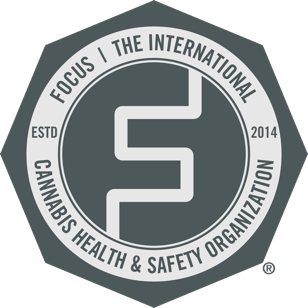 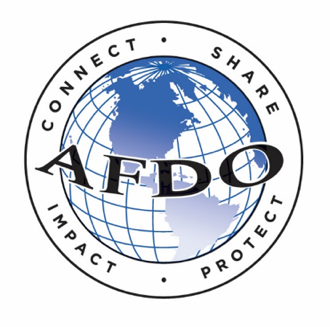 127th AFDO AEC Cannabis Speaker Contact InformationSession TitleSpeakerCompanyEmailA New Way ForwardPatrick Cournoyer, Ph.DFDApatrick.cournoyer@fda.hhs.govBalancing Intent & ImpactSteve BevanO’Can Groupsteve@ocangroup.comBalancing Intent & ImpactBrett GoldmanO’Can Groupbrett@ocangroup.comUnveiling Hidden RisksNiki HolmIMA Insuranceniki.holm@imacorp.comUnveiling Hidden RisksThuy VuThuy Vu Consultingthuy@thuyvu.comFrom the Front LinesSoorena Khojasteh, MDMain Line Healthkhojastehs@mlhs.orgRemediation & DecontaminationTess Eidem, Ph.DRouge Microtess@rougemicrollc.comRemediation & DecontaminationKyle BakerClean Theorykyle@ecobuds.netInspector BootcampCori MuseMuse Food Safety cori@foodsafetymuse.comModeratorLezli EngelkingFOCUSlezli@focusstandards.org